2021 Winter Orton-Gillingham Approach Teacher/Tutor ONLINE Training Courses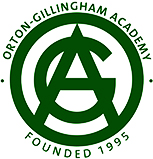 Registration Agreement(Registration closes 1/1/21 or once 25 people register)  Classroom Educators - Six-Day Course - $1,050	(You must currently be employed at a public/private school)Jan. 10, 17, 24, 31; Feb. 7 & 13 (12-4 pm MST live Zoom sessions + 4 hours asynchronous coursework per session)  Associate (Levels 1 & 2 ) Nine-Day Course - $1,575Jan. 10, 17, 24, 31; Feb. 7, 13, 21; Mar. 6 & 7  (12-4 pm MST live Zoom sessions + 4 hours asynchronous coursework per session)  Associate Level 2 - Three-Day Course - $525 Feb. 21, Mar. 6 & 7 (12-4 pm MST live Zoom sessions + 4 hours asynchronous coursework per session) Name:  (Please include any other last name you also use)  Address:   Mobil Phone #: Home E-mail (if not typing, please print clearly):  How did you hear about the courses?  College(s) and highest degree(s) earned with date:    2020-21 school name and teaching assignment, or current employment: Previous Orton-Gillingham or related (e.g. Wilson, Project Read, OGI) experience: After completing this training, do you plan to participate in a practicum experience?	YES	NOAre you interested in UCB Continuing Education College credit?	YES	NOPlease send full payment for course with your registration form.  The courses fill on a first come basis.  Upon receipt of your registration, additional information regarding the course will be sent to you.  Registration is not confirmed until payment is received.Please sign the agreement belowHaving read this registration form, I understand that in the event that I need to withdraw from the training before Dec. 30, 2020, I am aware of a $250 nonrefundable, application processing fee.  After Jan. 1, 2021, the cost of the course is nonrefundable. Since I am taking this training coursework, I affirm that I have -never had any licensing board nor professional ethics body require me to surrender my license, nor have I been found guilty of a violation of ethics codes, professional misconduct, unprofessional misconduct, incompetence nor negligence in any state or countrynever engaged in any sexual misconduct with any current or former client/studentnever engaged in any sexual misconduct with any current or former client’s/student’s spouse, nor any person with a direct relationship to a client/student or former client/student (for example a guardian, blood relative of the client/student, or spouse, or any person sharing the client’s/student’s domicile).Signature	          Date Mail your completed 2-page registration form and check (made payable to Karen Leopold) to: 429 Ridge Road, Ward, CO 80481OREmail your completed 2-page registration form to LogicOGA@gmail.com and email for instructions on how to pay via Venmo or PayPal 